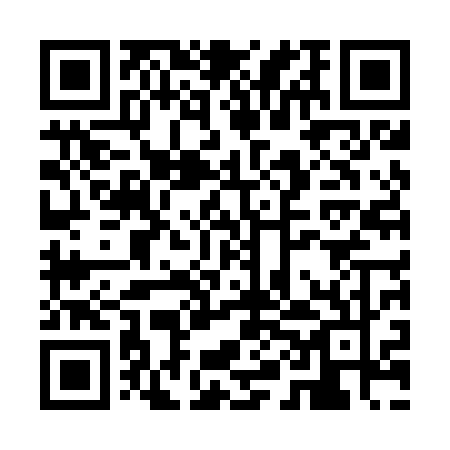 Prayer times for Bruinenbaard, BelgiumMon 1 Apr 2024 - Tue 30 Apr 2024High Latitude Method: Angle Based RulePrayer Calculation Method: Muslim World LeagueAsar Calculation Method: ShafiPrayer times provided by https://www.salahtimes.comDateDayFajrSunriseDhuhrAsrMaghribIsha1Mon5:207:171:465:208:1610:072Tue5:177:151:465:208:1810:093Wed5:147:131:465:218:1910:114Thu5:117:111:455:228:2110:135Fri5:087:081:455:238:2310:156Sat5:067:061:455:248:2410:177Sun5:037:041:445:258:2610:208Mon5:007:021:445:258:2810:229Tue4:577:001:445:268:2910:2410Wed4:546:571:445:278:3110:2711Thu4:516:551:435:288:3310:2912Fri4:486:531:435:298:3410:3113Sat4:456:511:435:298:3610:3414Sun4:426:491:435:308:3810:3615Mon4:396:471:425:318:3910:3916Tue4:366:441:425:328:4110:4117Wed4:336:421:425:328:4210:4418Thu4:306:401:425:338:4410:4619Fri4:276:381:415:348:4610:4920Sat4:246:361:415:358:4710:5121Sun4:206:341:415:358:4910:5422Mon4:176:321:415:368:5110:5623Tue4:146:301:415:378:5210:5924Wed4:116:281:415:378:5411:0225Thu4:086:261:405:388:5611:0526Fri4:046:241:405:398:5711:0727Sat4:016:221:405:408:5911:1028Sun3:586:201:405:409:0011:1329Mon3:546:181:405:419:0211:1630Tue3:516:161:405:429:0411:19